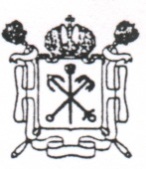 ПРАВИТЕЛЬСТВО САНКТ-ПЕТЕРБУРГАКОМИТЕТ ПО ОБРАЗОВАНИЮГосударственное бюджетное общеобразовательное учреждениесредняя общеобразовательная школа№ 553 с углублённым изучением английскогоязыка Фрунзенского района Санкт-Петербурга192281, г. Санкт-Петербург,ул. Ярослава Гашека, дом 4, корпус 4т/ф (812) 778-21-31ИНН 7816167751 КПП 781601001ПРИКАЗ       30. 08. 2016 г.                                                                                  № 100-ПОб утверждении основных рабочих программ учебных предметов, факультативных курсов, программ дополнительного образования.Согласно Федеральному закону «Об образовании в Российской Федерации» от 29.12.2012 №273-ФЗ, решениям школьных предметных методических объединений, школьного экспертно-методического совета, в соответствии с «Положением о порядке разработки и утверждения рабочей программы учителя» в ГБОУ СОШ № 553ПРИКАЗЫВАЮ:1. Утвердить рабочие программы дополнительного платного образования (кружки, секции)на 2016-2017 учебный год .2. Педагогическим работникам осуществлять образовательный процесс в соответствии с содержанием программ дополнительного образования    3. Заслушивать вопросы качества обучения, учащихся на заседаниях педагогического совета, совещаниях при директоре, заместителях директора, производственных совещаниях, заседаниях МО учителей школы.4. Контроль за исполнением данного приказа оставляю за собой.Директор                                                                                 ____________   А. А. Судаков№ п/пНаименование программы1.Школа раннего развития «ВсеЗнайка»2.Бодибилдинг3. Формирование двигательных навыков игры в футбол4.Спортивные игры 